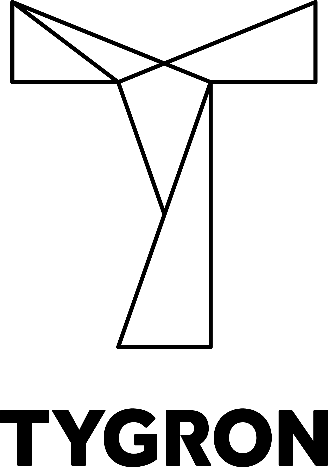 TYGRON COURSE DESGIN TEMPLATEThis template is designed by the Tygron team to help instructors successfully integrate the platform in educational courses. GENERAL INFORMATION:Name of the course: Major: Specialization: Department and/or faculty: Name of the educational institution: What are the objectives of this course? (as described in the syllabus)What are the desired or expected outcome of this course? (as described in the syllabus)How will the course be delivered (i.e. online, offline, hybrid)? What is the language of instruction? Are you planning on using one of Tygron’s templates? No 		Yes, I will use this template: Is there a certain location in mind? If yes, please mention the location.No		Yes: Are you planning on creating your own templates? No 		Yes Are there any third parties (clients) involved? If yes, please mention the third party and their role.No		Yes: TARGET GROUPHow many students will be taking this course? What is the students’ level of education? What relevant technical skills do they have when they will enter this course (i.e. GIS, CAD, etc.)?TIME DISTRIBUTIONOver how many semesters is the course spread? Number of credits for the course in total? How many weeks/hours are dedicated for the course? How many weeks/hours will be dedicated to learn Tygron?How many weeks/hours will be dedicated for the assignment or project? GUIDANCE & RESOURCESWhich materials will you use to guide the students to learn Tygron?WikiDemo projectsForumQ&A videosVideo tutorialsOther, please mention: Will you produce our own guided materials? Yes	NoWill there be an excursion as part of the assignment? Yes 	NoWill there be any other tutorial projects used? (i.e. Geodata tutorial, etc). NoYes. The following tutorial will be used: Will the students use their own laptops or the institute’s computers?Own laptops 	institution’s computers 	both	Will the assignment be done individually or by group?IndividuallyBy groups of: Who will divide the groups?They form their own groupsThey will be randomly groupedThey will grouped by the lecturerNot applicableIf applicable, could you give examples of distribution of tasks among groups? (e.g. One group works on water, another group focuses on heat, or are they working on the same theme in different location?, etc.)How many instructors and/or student assistants are involved in the course? Will you be inviting any guest lecturer(s)?NoYes. Who will you invite?  Is there any budget available?NoYes. What will the budget used for? OUTCOME & ASSESSMENTWhat will be the deliverables of the students? How will they be presented? How will the course be graded? (i.e. x% for interaction, y% for final assignment, etc.)What additional skills do you expect the students to gain?COURSE PREPARATIONAre there any issues in the selected location? (i.e. Data unavailable)Is the use-case applicable enough?YesNo. What are the problems? Did you face any major technical difficulties? NoYes. Explain: What do you expect to be the biggest barriers for the students? How will you deal with that?Do you require additional support from Tygron team to prepare this course?No Yes. Please describe the support you need: 